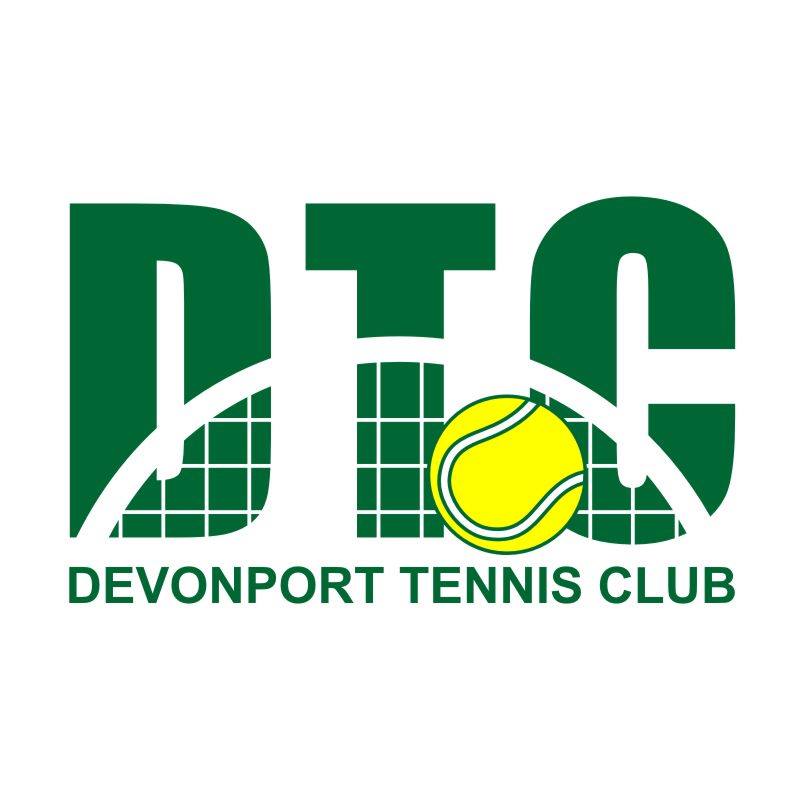 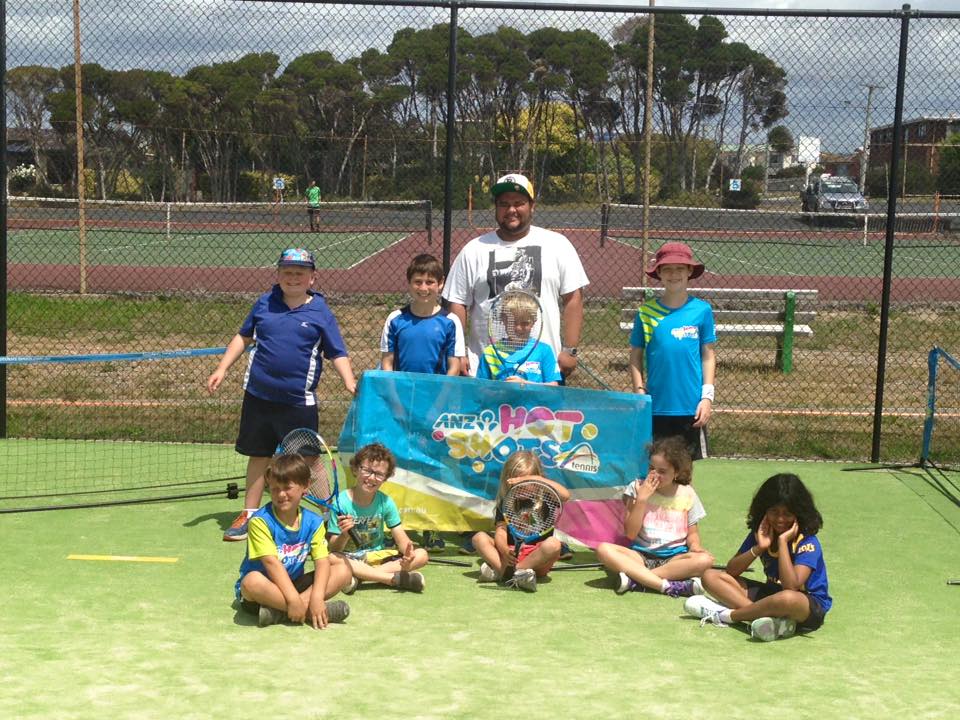 2017 Devonport Junior Winter Challenge Entry FormFULL COURT AND HOT SHOTS PLAYERSDates:        Tuesday July 18th- Wednesday 19thVenue:	Devonport Tennis ClubTime:	9am till 3pm both days (Full Court)		9:30am till 3pm both days (Hot Shots)Tournament Director: 	Gray HillerFREE SAUSAGE SIZZLE ON WEDNESDAYCANTEEN FACILITIES AVAILABLE BOTH DAYSHow to EnterPost to:	Gray Hiller		14 Eugene Street 		Devonport, 7310Email to: 	ghiller@bigpond.net.auBy hand:	to Gray Hiller at the Devonport Tennis ClubENTRIES CLOSE 5PM MONDAY JULY 17th 2017Tournament ConditionsThe tournament shall be conducted in accordance with the laws of tennis as set by the International Tennis Federation.Players must be available at all times during the tournament. No time exemptions will be granted.All players must be 18 years or under as of January 31st 2017.The format used will be at the discretion of the tournament director and will depend upon entry numbers and courts available.Players must compete in all scheduled matches. Seeding will be determined by the tournament director.Junior Hot Shots Coaching CampEach day will start at 9:30am and finish at 3pm with a one-hour lunch break.The course will comprise all basic strokes in a modified tennis environment under the supervision of a Tennis Australia qualified coach or trainee coaches.All fees are payable in advance and will not be refunded except for extreme circumstances.PLEASE NOTE: Once children have been dropped off, they will not be permitted to leave the club until being picked up. However, parents and guardians are more than welcome to stay and watch.ENTRY FORMSurnameFirst NameGenderDate of BirthEmailPhonePost AddressMedical ConditionsEventsEntry FeeFull Court Classic$25Hot Shots Coaching Camp$50Hot Shots – Second Child Family Discount$40Hot Shots – Third Child Family Discount$35Total FeeTotal Fee